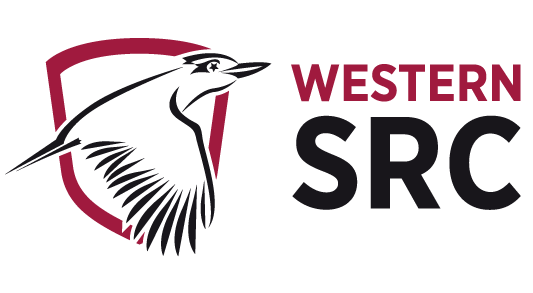 Student Representative Council Meeting #5 Unconfirmed MinutesThursday, 30th May 2019, 18:00–20:30Parramatta City: 01.8.16 – Hawksbury: H4.G.04 – Zoom: 369906832Present:Hastings, Naomi – PresidentBekker, Frederick W. – General SecretaryCarr, Mandii – Vice president Activities Bonatti, Daniel - Vice president education (Postgraduate)Bojanic, Mathew - Vice president education (Undergraduate)Espinas, Jonathan “JC” – Hawksbury Campus Representative Cupitt, Sarah - Online Students RepresentativeCraig, Phil - Liverpool Campus RepresentativeWolf, Danielle - Environment Representative	Dunn, Kezia - Women’s RepresentativeKathik, Anirudh - Parramatta City Campus RepresentativeFeng, Allan - Ethno-Cultural Representative	Murray, Grant - Student Voice OfficerMartino, Richard – Manager, SR&PZhang, Olivia – Student observersMahain Jeram – Student PartershipIrene Toro – Student engagementRyall-Dincer, “Nick” Nazim – Student observerCharbel Korkmaz – Civic engagement officerSengupta, Aditi - Campbelltown Campus Representative	Apologies:Renier-Clark, Vicky-Rae - Disabilities Rep Jha, Vageesh - Residential Students Representative	Chheda, Rohan - International Student RepresentativeAbsent:	Yigiter, Erdem - Queer RepresentativeDaSilva, Clare - Parramatta Campus Representative				1. Cultural Protocol, Welcome and Apologies The Chair officially opened the meeting at 18:04, acknowledging Country and welcomed members and guests. 2. Order of Business There was a change to the order of businesses due to the inclusion of guest speakers. 3. Confirmation of Minutes The minutes from the previous meeting, held on 11th of April 2019, were confirmed as a true and accurate record, moved by the chair, and seconded by Bojanic, Matthew. 4. Special Agenda items - Mahain Jeram - Student Partnerships 2018/2019 SSAF Framework review, Student engagement with updated implementation of new framework. Olivia, Mandii, and Bojanic, Matthew part of new working group. Key concepts;Previous tier based system produces numerous issues concerning prioritisationAverage of 10 million dollars’ income every year raised via SSAF fees, 60% allocated towards ongoing services and 40% to the Student Experience Office (SEO)New proposed allocation process entails; Guaranteed student input, transparency, enhanced communication, fair/equal partnerships with students, stability to core programs.Moving away from tier based process to category based processNew allocation process including floating funding pool for impromptu funding requirementsNew proposed governance framework providing more student engagement with SRC executive participationCarr, Mandii asked to ensure allocation of funding of student welfare and disability collectivesDunn, Kezia asked about how to ensure student engagement from the general student body, or whether it is just the chosen members – submissions can be taken from the general student body throughout the year  Bekker, Frederick W. asked how the proposed system nominates which student members are chosen to sit at consultation meeting to ensure that there is transparency and all students are given are given a chance to speak, and perhaps the implementation of students rotating to ensure as many voices as possible are heard. Zhang, Oliva asks about how funding is allocated and whether it is all required by the various entities5. Action Items Due to the nature of the new incoming SRC team, previous Action item were deemed inapplicable6. SR&P ReportAddress SRC member’s concerns regarding collective officers’ roles within the SRC and view on holding dual positions, Principal ethos of one student per role to increase student’s participation Dunn, Kezia argues that many students believed that they could hold dual positions due to it not being clearly stipulated within the procedures, echoes sentiment to allow increased student representation, but says that due to lack of applicant there are seats vacant, and calls upon the clear outlining within the proceduresCarr, Mandii, reiterates that historically most students are used to holding both positions,Bojanic, Matthew says that there was confusion surrounding the procedures, but reiterates that he believes that students should only hold one position to stop conflict of interestsDunn, Kezia proposes the clarification within the procedures to reduce confusionMurray, Grant responds by saying that a comprehensive interim guideline will be exploredMartino, Richard can change the schedule rather than changing procedures due to not requiring confirmation Murray, Grant says that there has been a lack of interaction with the current EOI process and calls upon SRC members to attend the 16th of September procedures review.Action item: Grant to make amended schedule of the procedures to detail students holding multiple roles, to be sent out as a flying minute,Murray, Grant, says that kitchen facilities, have not been treated well and requires cleaning services; and asks whether the SRC is receptive with continuing the maintenance of kitchen facilities.Hastings, Naomi responds that a cleaning roster has been set up by Chaplaincy within Parramatta and perhaps this process can be repeated at other campusesCarr, Mandii says that the Kingswood campus campuses used to have closer monitoring on the cleanliness.Dunn, Kezia: once Collective representatives are decided upon it would be much easier to keep facilities clean.Murray, Grant; perhaps signs are required to remind students that the kitchen services are provided by SSAF funding paid by studentsAction item: Dunn, Kezia offers her assistance to design and put up signs at the kitchenettes.Martino, Richard: the #westernirrelevent campaign led by Naomi Hastings has been looked into and there shall be a review to ensure that screen information is relevant for students, and calls for future feedback from SRC. Martino, Richard: after the prior director left his role, there has been significant restructuring of the SR&P, leaving Murray, Grant with more direct responsibility of the SRC and the point of contact for Student Representation matters.Zhang, Olivia: New buddy program for international students, calls upon the SRC to attend international buddy events to provide peer support, Olivia and 3 other students calls upon more members to join the team and is running an event at the Parramatta South Campus every Tuesday 10-11am and providing peer support for International students, which marketing materials shall be provided for.Hastings, Naomi, informs that the International orientation is to be in mid to late July 7. Report from SRC PresidentNext Meeting June 11th, activities covered within report, thanking members for submitting their reports, reports to keep by 200-500 words, with exceptions to the SRC executive,There is a budget of $160,000 to work within in the financial year ending in December, with $100,00 allocated to be used the 2019 team. Hastings, Naomi urges members to find avenues to spend the funding pool to stop it from being recycled back into the University.Murray, Grant highlights the role of the budget committee chaired by the General secretary, with membership being at the discretion of the SRC.Action Item: The formation of the Budget Committee to be chaired by the General Secretary.Action Item: The formation of the Clubs and activities Committee to be chaired by VP (Events).8. Discussion and Acceptance of MemberA 200-500 word count is asked to be adhered to except for various members of the Executive who shall be given larger discretion due to the nature of their role. Daniel Bonatti is reminded to ensure effective formatting procedure.Chair moves the acceptance of members reports, Seconded by; Frederick W. BekkerUnanimous vote in favour9. Events Budget, Mandii CarrCarr, Mandii argues for a need for funding within the portfolio of the Vice President of Activities. Motion is as follows:I, Mandii Carr, Vice President of Activities be allocated a sum of $45,000 out of our budget for events. I do this conditionally that events be created that are on each campus for the year of 2019 and early 2020. Reports following events are to be briefed to the SRC and added to the minutes for full transparency with the student population.Bekker, Frederick W. emphasise the requirement for oversight of allocation of funding; and to ensure that all due processes are procedural.Carr, Mandii confirms that there shall be regular reviews of spending.Murray, Grant, informs that there shall be direct oversight by staff and there shall be review by the Budget Committee chaired by the General secretary.Motion moved by chair; Bojanic, Matthew seconds on condition that reports are provided, All voted in affirmation excluding Mandii who abstains out of conflict of interest.10. 15,000$ funding towards sending students to conferences Hastings, Naomi moved the allocation of funding for attendance of conference. Priority conferences being; NOWSA (womens), QC, EdconCarr, Mandii raises important point that do stop students from attending all the conferences and stopping as many students as possible from attending.Murray, Grant: funding towards students is generally 20,000$ and that conference attendance shall subscribe to the conference attendance requirements.  Further, highlights the lack of members attending the student voices summit, and to ensure that students are participating, and that members are highly encouraged to attend in order to represent the university to adhere to their roles within the SRCMotion moved by Hastings, Naomi to allocate 15,0000$ to fund attendance to conferences with delegates to be decided upon at a later date and to adhere the relevant guidelines, Seconded by Dunn, Kezia.Unanimously passed.11. Funding for representativesHastings, Naomi discusses the tentative future need for a dedicated allocated fund towards $5000 for respective reps and officers for their fulfilment of their role, allocating a total of $25,000 towards 5 different representatives, being;-Postgraduate representative-Undergraduate representative-International Representative-Sydney City representative-Vice-president of education (Postgraduate)Motion moved by Hastings, Naomi, Seconded by Matthew BojanicUnanimously passed12. Other BusinessWSU SRC SoireeBekker, Frederick W. discusses the pre-planned Soiree for the student body, to be held on the 1st of June. Event planned to allow raising campus awareness about the role of the SRC as well as being a highly anticipated social event within the student body with over 110 students pressing ‘going’ or ‘interested’ on the Facebook event page. Murray, Grant, and chair discuss the concerns the lack of time for staff preparation for this event, and such Bekker, Frederick W. retracts call for SRC endorsement.Vending machinesBojanic, Matthew discusses vending machine providers to provide healthier vending machine options for the student body and to provide substantial meals, and provide update of progressBreak of procedure and lack of consultation on future SRC meetingCarr, Mandii raises her concerns surrounding the of lack of consultation, democratic process, and following of procedure following Hastings, Naomi’s decision to pre-plan all future SRC meetings for the remainder of the year. Action item: to discuss the lack of SRC consultations with the scheduling of the future SRC meetings at the following SRC meeting13. Next Meeting and Close The next meeting of the Student Representative Council will be held on Tuesday, 11th of June 2019.Close of proceedings at 20:02Student Representative Council Action SheetStudent Representative Council Action SheetStudent Representative Council Action SheetActionResponsibilityCompletionMake amended of schedule of the procedures to detail students holding multiple roles, to be sent confirmed via flying minuteMurray, GrantPendingDesign and put up signs at the kitchenettesDunn, KeziaPendingFormation of the Budget committeeBekker, Frederick W.PendingFormation of the Clubs and Activities committeeCarr, MandiiPendingInclusion of agenda item surrounding break in procedure surrounding meeting planningBekker, Frederick W.Completed